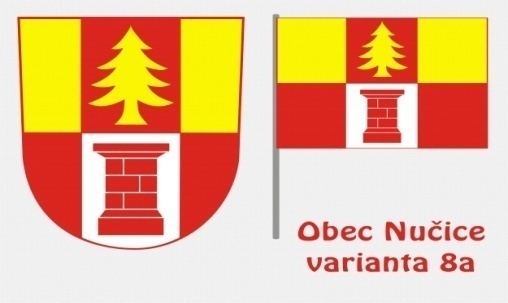 Vážení spoluobčané,    babí léto nám skončilo a na dveře už klepe zima. Podle „zaručených“ předpovědí, na základě velikosti krtin nebo počtu slupek na cibuli, by měla být zima dlouhá a bohatá na sněhovou nadílku. Pevně věřím, že i velkou sněhovou nadílku zvládneme a budeme velice rádi, když nám s odklízením sněhu na chodnících pomůžete. Předem všem za pomoc děkuji.    Vyhrnování místních komunikací bude zajišťovat firma, která bude vybrána z nabídek, které přijímáme do 15.listopadu 2013. Výzva pro zájemce o vyhrnování místních komunikací, k předkládání nabídek, je vyvěšena na úřední desce obce. 				        Romana Jarošová, starostka obceInformace obecního úřadu    První den v měsíci listopadu provedl kontrolní odbor Krajského úřadu Středočeského kraje kontrolu hospodaření obce v letošním roce. Zjištěno nebylo žádné pochybení. Zpráva o provedené kontrole bude projednávána na zasedání zastupitelstva obce, které se bude konat do konce letošního roku.    Občané přihlášeni do elektronické aukce už vědí, kolik v následujících dvou letech ušetří za silovou energii. Sleva se pohybuje v jednotlivých domácnostech podle skutečného odběru el.energie od 1500,-Kč do 18500,-Kč – tedy sleva v rozmezí od 21% až do 64%.     Připomínáme občanům, že do 31.10.2013 mělo být uhrazeno vodné za 3.čtvrtletí 2013. Opozdilcům bude automaticky připočítáváno penále z prodlení.     Vedení obce provedlo závěrečné vyúčtování dotace na rekonstrukci vodovodu a dětského hřiště v mateřské škole. Obě dotace byly zcela vyčerpány.    Členové TJ Nučice provedli úpravu zadržování vody na zalévání hřiště v Nučickém potoce z důvodu nařízení vodohospodářů, odstranit zátaras v korytě potoka.   Po získání všech pozemků pod komunikací do vlastnictví obce, provedla geodetická firma zaměření příjezdové komunikace podél bytových domů na stavební pozemky pod bytovými domy. Majitelé pozemků sousedících se zastavěnými pozemky budou moci na jaře začít stavět, majitelé spodních pozemků musí posečkat na vydání územního plánu.    Dalším geodetickým vyměřováním došlo k vyznačení příjezdové cesty k lesu podél fotbalového hřiště. V zimních měsících cestu od náletů vyčistí zaměstnanci obce. Obnovení obecní cesty požadoval již několik let majitel lesa, ke kterému cesta vede.    Ve spolupráci s provozovatelem veřejného osvětlení v obci, společností Eltodo - Citelum s.r.o., pracuje obec na posílení počtu veřejného osvětlení podél potoka, mateřské školy a nových stavebních pozemků. Celkem bude instalováno šest nových světel a rozšířen bude zároveň i veřejný rozhlas o dva ampliony.     V průběhu měsíce listopadu bude provádět odborná firma výměnu shnilých okapů a svodů na budově bývalé školy.     V pondělí, dne 18.11.2013 a v pondělí, dne 25.11.2013 se bude konat od 9.00 do 18.00 hodin v budově bývalé školy sbírka použitého ošacení. Ošacení sbíráme v pytlích. Následně bude sbírka předána Diakonii Broumov. Předem všem za pomoc sociálně slabším děkujeme.    Obec usiluje o zlegalizování protipovodňového koryta nad obcí (ve směru od Konojed nad Střelovku). Koryto bylo vybudováno v rámci protipovodňových opatření na soukromých pozemcích. Mezi vybudovaným korytem a rod.domky na Střelovce vznikl prostor, který by majitelé rod.domků rádi získali do svého vlastnictví, ale podmínkou majitele celého pozemku je, vyřešit vlastnictví koryta. V současné době čeká obec na vyjádření z nově vzniklého Státního pozemkového úřadu, který by dle názoru Ministerstva zemědělství měl koryto do vlastnictví přijmout a vyrovnat se s vlastníkem pozemku.  Obci se jedná o zajištění pravidelné údržby koryta. Vlastníci se o koryto, které bylo vybudováno bez jejich souhlasu odmítají starat, stejně tak jako obec. Pevně věříme, že se nám v brzké době podaří celou věc dokončit.    V uplynulém měsíci se konalo již druhé „Setkání dříve narozených“. V Hospodě u Kubelků se sešlo kolem 70 seniorů z obcí Konojedy, Nučice, Prusice a Výžerky. Senioři obdrželi malé občerstvení a zazpívali si, nebo zatančili za doprovodu dechové kapely Suchdolanka.  Program zpestřilo vystoupení dětí z Mateřské školy KUŘÁTKA Nučice.   V pondělí, den před Štědrým dnem, 23.12.2013 v 18.00 hodin zveme všechny občany na setkání u vánočního stromečku na návsi, spojené se zpěvem vánočních koled. Pro děti bude připraven teplý čaj, pro dospělé svařák.      Dne 31.12.2013 se koná v Hospodě u Kubelků oslava konce roku „Silvestr 2013“. K tanci a poslechu hraje skupina REBEL BAND. O půlnoci nebude opět chybět půlnoční přípitek s ohňostrojem.    Oznamujeme občanům, že v době od 23.12.2013 do 3.1.2014 bude uzavřena kancelář úřadu. Odpady    Připomínáme občanům, že v úterý, dne 3.prosince 2013 bude proveden svoz plastů. Skleněné obaly a papír můžete odkládat do kontejnerů před budovou obecního úřadu. Dále připomínáme, že bioodpad, tedy i zelený odpad ze zahrádek, nepatří do popelnic, ale do kompostu, nebo kompostéru. Kompostéry je možné zakoupit za dotovanou cenu v kanceláři obecního úřadu za 895,-Kč.Výsledky voleb do Poslanecké sněmovny Parlamentu ČR 2013 za obec NučiceCelkový počet voličů v obci Nučice: 305   Volební účast v obci:63,28%Počet zúčastněných voličů: 193Počet neplatných hlasů: 1Počet platných hlasů: 192Mateřská škola KUŘÁTKA Nučice     Mateřská škola Kuřátka pořádá v pondělí, dne 11.11.2013 pochod za svatomartinským světlem (nezapomeňte lampionky na cestu). Sraz všech účastníků je u mateřské školy v 17.00 hod. Pochod půjde přes nučickou náves a dále bude pokračovat do Výžerek. U hostince ve Výžerkách bude malé občerstvení a bojovka pro děti. Na závěr vypustíme společně velký lampiónek štěstí. Přijďte všichni!!!!!!                                                              Jana Javůrková, ředitelka školySdružení Nučických žen    Ve středu, dne 6.11.2013 pořádá spolek žen zájezd na komedii v divadle v Praze s názvem Miláček Anna!. Pro zájemce jsou volné 4 vstupenky za cenu 350,-Kč včetně dopravy. Hrají: Vanda Hybnerová a Saša Rašilov, Linda Rybová a David Prachař.    V neděli, dne 8.prosince 2013 se koná od 15.00 hodin v Hospodě u Kubelků „Mikulášská nadílka pro děti“. Po skončení akce bude rozsvícen stromeček na návsi.  Schůzka ohledně Mikulášské se koná v pondělí, dne 25.11.2013 od 19.00 hodin v Hospodě u Kubelků. SportMistrovská utkání – Nučice „A“ 
Nučice A - Velký Osek 1:0(0:0)                Rozhodčí: Jakub Mansour     Diváci: 100
Branka: Antonín Stárek

Polepy - Nučice A 3:2(1:0)                           Rozhodčí: Petr Procházka    Diváci: 50
Branky: vlastní Martin Dušek, Jan Vedral

Nučice A - Týnec nad Labem 2:0(1:0)         Rozhodčí: Roman Myška     Diváci: 80
Branky: Petr Zápotocký z PK, Michal Hervert

Pečky - Nučice A 0:1(0:1)                           Rozhodčí: Jaroslav Kučera    Diváci: 10
Branka: Robert JíchaNučice – Jestřábí Lhota 0:0  PK 2:4                    Rozhodčí: Jiří Dvořák    Diváci: 40 

PK Nučice: proměnili: Jan Jelínek, Pavel Krutský ml., neproměnili: Jaroslav Pečenka,  Jan Vedral.
Mistrovská utkání – Nučice „B“ 
Nučice B - Rostoklaty B 3:1(2:1)                   Rozhodčí: Miroslav Kočí    Diváci: 50
Branky: Martin Jícha, Jiří Galler, Petr Nevšímal

Nučice B - Chotutice 3:0 kontumace, hosté nepřijeli

Nučice B - Český Brod B 2:3(1:2)                   Rozhodčí: Luboš Vala     Diváci: 100
Branky: Jiří Galler, Vladimír RejholecLiblice B - Nučice B 1:1(0:0) PK 5:3          Rozhodčí: Jaroslav Divíšek   Diváci: 50
Branky: Radek Lanc  a Jaroslav Bečvařík z PK.
PK - Nučice B - proměnili: Petr Zápotocký, Milan Zápotocký, Jiří Galler neproměnil: Petr BradáčMistrovská utkání – dorost NučiceNučice - Sendražice 7:0(4:0)                            Rozhodčí: Luboš Pluhař    Diváci: 40
Branky: 2x Jakub Hervert, 2x Matěj Chromý, Miroslav Stanke, Karel Bečka, Radek ŠkabroudBečváry - Nučice 0:2(0:2)                            Rozhodčí: Rudolf Netáhlík     Diváci: 5
Branky: Lukáš Bulíček, Dominik KočíNučice - Tuchoraz 4:2(4:0)                           Rozhodčí: Roman Pikner     Diváci: 20
Branky: Martin Hanzl, Karel Bečka z PK, Matěj Chromý, Jakub HervertKonárovice - Nučice 0:9(0:4)                    Rozhodčí: Jaroslav Charvát     Diváci: 15 Branky: 3x Miroslav Stanke, 2x Jakub Hervert, 2x Karel Bečka, Lukáš Bulíček, Matěj ChromýPozvání a důležitá data6.11.2013 – divadelní představení Miláček Anna, odjezd v 17.00hod.11.11.2013 v 17.00hod.  – pochod za svatomartinským světlem – akce MŠdo 15.11.2013 – odstranění stromoví  pod vedením el.energiedo 15.11.2013 – příjem nabídek na zimní vyhrnování komunikací18.11.2013 od 9.00 do 18.00 hodin – sbírka použitého ošacení25.11.2013 od 9.00 do 18.00 hodin – sbírka použitého ošacení25.11.2013 od 19.00 hodin – schůzka ohledně zajištění Mikulášské nadílky pro děti3.12.2013 – odvoz plastů8.12.2013 od 15.00 hodin- Mikulášská nadílka pro děti a rozsvícení vánočního stromečku na návsi23.12.2013 v 18.00 hodin – setkání u stromečku se zpěvem vánočních koled, čajem a svářem31.12.2013 – oslava konce roku „Silvestr 2013“ 31.12.2013 o půlnoci – půlnoční přípitek s ohňostrojemVydáno dne  4.11..2013 - Obecním úřadem v Nučicích, č.p.2, 281 63 Kostelec n.Č.l. - IČO:00235598KB Kolín:4823151/0100-Povoleno MK E-103-Měsíčník-Ročník 15 - Nákladem 150 výtiskůwww.obec-nucice.cz      email:ounucice@volny.cz   PořadízvoleníČíslo volební stranyNázev stranyPočet získaných hlasů11Česká strana sociálně demokratická44220ANO 201141321Komunistická strana Čech a Moravy2844TOP 0924517Úsvit přímé demokracie Tomia Okamury1566Občanská demokratická strana14723Strana zelených8811Křesťanská a dem. unie – Československá strana lidová6913Suverenita – Strana zdravého rozumu41015Strana Práv Občanů Zemanovci4112Strana svobodných občanů1123Česká pirátská strana1135HLAVU VZHŮRU – volební blok11418Dělnická strana sociální spravedlnosti1